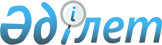 Об утверждении Правил ведения реестра субъектов социального предпринимательства
					
			Утративший силу
			
			
		
					Постановление Правительства Республики Казахстан от 28 октября 2021 года № 773. Утратило силу постановлением Правительства Республики Казахстан от 17 июля 2023 года № 603.
      Сноска. Утратило силу постановлением Правительства РК от 17.07.2023 № 603 (вводится в действие по истечении десяти календарных дней после дня его первого официального опубликования).
      В соответствии с пунктом 3 статьи 79-4 Предпринимательского кодекса Республики Казахстан Правительство Республики Казахстан ПОСТАНОВЛЯЕТ:
      Сноска. Преамбула - в редакции постановления Правительства РК от 26.10.2022 № 850 (вводится в действие по истечении десяти календарных дней после дня его первого официального опубликования).


      1. Утвердить прилагаемые Правила ведения реестра субъектов социального предпринимательства.
      2. Настоящее постановление вводится в действие по истечении десяти календарных дней после дня его первого официального опубликования. Правила ведения реестра субъектов социального предпринимательства Глава 1. Общие положения
      1. Настоящие Правила ведения реестра субъектов социального предпринимательства (далее – Правила) разработаны в соответствии с пунктом 3 статьи 79-4 Предпринимательского кодекса Республики Казахстан (далее – Кодекс) и определяют порядок ведения реестра субъектов социального предпринимательства.
      2. В настоящих Правилах используются следующие основные понятия:
      1) специальная комиссия – консультативно-совещательный орган при местных исполнительных органах областей, городов республиканского значения и столицы, образуемый из числа представителей государственных органов, Национальной палаты предпринимателей Республики Казахстан, общественных объединений и профессиональных союзов в целях рассмотрения вопросов, касающихся включения индивидуальных предпринимателей и юридических лиц (за исключением субъектов крупного предпринимательства) в реестр субъектов социального предпринимательства;
      2) реестр субъектов социального предпринимательства (далее – реестр) – электронная база данных, содержащая сведения об индивидуальных предпринимателях и юридических лицах, являющихся субъектами социального предпринимательства, а именно:
      наименование индивидуального предпринимателя либо наименование и дату регистрации юридического лица;
      идентификационный номер;
      юридический адрес (место нахождения);
      дату внесения в реестр;
      категорию субъекта социального предпринимательства;
      3) бизнес-идентификационный номер (далее – БИН) – уникальный номер, формируемый для юридического лица (филиала и представительства) и индивидуального предпринимателя, осуществляющего деятельность в виде совместного предпринимательства;
      4) индивидуальный идентификационный номер (далее – ИИН) – уникальный номер, формируемый для физического лица, в том числе индивидуального предпринимателя, осуществляющего деятельность в виде личного предпринимательства;
      5) электронная цифровая подпись (далее – ЭЦП) – набор электронных цифровых символов, созданный средствами электронной цифровой подписи и подтверждающий достоверность электронного документа, его принадлежность и неизменность содержания;
      6) субъект социального предпринимательства (далее – ССП) – индивидуальный предприниматель или юридическое лицо (за исключением субъектов крупного предпринимательства), включенные в реестр;
      7) ССП первой категории – ССП, способствующий занятости следующих категорий граждан при условии, что по итогам предыдущего календарного года среднегодовая численность лиц, относящихся к любой из таких категорий (одной или нескольким таким категориям), среди работников ССП составляет не менее пятидесяти процентов (но не менее двух лиц, относящихся к таким категориям), а доля расходов на оплату труда лиц, относящихся к любой из таких категорий (одной или нескольким таким категориям), в расходах на оплату труда составляет не менее двадцати пяти процентов:
      лица с инвалидностью;
      родители и другие законные представители, воспитывающие ребенка с инвалидностью;
      пенсионеры и граждане предпенсионного возраста (в течение пяти лет до наступления возраста, дающего право на пенсионные выплаты по возрасту);
      воспитанники детских деревень и выпускники детских домов, школ-интернатов для детей-сирот и детей, оставшихся без попечения родителей, – в возрасте до двадцати девяти лет;
      лица, освобожденные от отбывания наказания из учреждений уголовно-исполнительной (пенитенциарной) системы, – в течение двенадцати месяцев после освобождения;
      лица без определенного места жительства;
      родители и другие законные представители, относящиеся к малообеспеченным, многодетным или неполным семьям, а также многодетные матери, награжденные подвесками "Алтын алқа", "Күміс алқа" или получившие ранее звание "Мать-героиня", а также награжденные орденами "Материнская слава" I и II степени;
      лица, прошедшие медико-социальную реабилитацию наркологических больных или лечение зависимости от психоактивных веществ, – в течение двенадцати месяцев после проведения реабилитации или лечения;
      кандасы;
      8) ССП второй категории – ССП, способствующий реализации производимых товаров, выполняемых работ, оказываемых услуг граждан из числа категорий, указанных в подпункте 7) пункта 2 настоящих Правил. При этом доля доходов от осуществления такой деятельности (видов такой деятельности) по итогам предыдущего календарного года должна составлять не менее пятидесяти процентов в общем объеме доходов ССП, а доля полученного ССП чистого дохода за предшествующий календарный год, направленная на осуществление такой деятельности (видов такой деятельности) в текущем календарном году, составляет не менее пятидесяти процентов от размера указанного дохода (в случае наличия чистого дохода за предшествующий календарный год);
      9) ССП третьей категории – ССП, осуществляющий деятельность по производству товаров, выполнению работ, оказанию услуг, предназначенных для лиц с инвалидностью, в целях создания для них условий, позволяющих преодолеть или компенсировать ограничения их жизнедеятельности, а также предназначенных для иных лиц, указанных в подпункте 7) пункта 2 настоящих Правил, в целях создания равных с другими гражданами возможностей для участия в общественно полезной деятельности при условии, что доля доходов от осуществления такой деятельности (видов такой деятельности) по итогам предыдущего календарного года составляет не менее пятидесяти процентов в общем объеме доходов ССП, а доля полученного ССП чистого дохода за предшествующий календарный год, направленная на осуществление такой деятельности (видов такой деятельности) в текущем календарном году, составляет не менее пятидесяти процентов от размера указанного дохода (в случае наличия чистого дохода за предшествующий календарный год) в соответствии со следующими видами деятельности:
      по оказанию социально-бытовых услуг, направленных на поддержание жизнедеятельности в быту;
      по оказанию социально-медицинских услуг, направленных на поддержание и сохранение здоровья путем организации ухода, оказания содействия в проведении оздоровительных мероприятий, систематического наблюдения для выявления изменения состояния здоровья граждан;
      по оказанию социально-психологических услуг, предусматривающих оказание помощи в коррекции психологического состояния для адаптации в социальной среде;
      по оказанию социально-педагогических услуг, направленных на профилактику отклонений в поведении;
      по оказанию социально-трудовых услуг, направленных на оказание помощи в трудоустройстве и решении иных проблем, связанных с трудовой адаптацией;
      по оказанию услуг, предусматривающих повышение коммуникативного потенциала, реабилитацию и социальную адаптацию, услуг по социальному сопровождению;
      по производству и (или) реализации медицинской техники, протезно-ортопедических средств, программного обеспечения в области цифрового здравоохранения, а также технических средств, которые могут быть использованы исключительно для профилактики заболеваний, реабилитации лиц с инвалидностью, в том числе медицинской абилитации детей с инвалидностью;
      по организации отдыха и оздоровления лиц с инвалидностью и пенсионеров;
      по реализации образовательных программ дополнительного образования;
      по созданию условий для лиц с инвалидностью и маломобильных групп населения по обеспечению доступа к объектам социальной, транспортной и рекреационной инфраструктуры, использованию транспортных средств, оказанию универсальных услуг связи при предоставлении информации;
      10) ССП четвертой категории – ССП, осуществляющий деятельность при условии, что доля доходов от осуществления такой деятельности (видов такой деятельности) по итогам предыдущего календарного года составляет не менее пятидесяти процентов в общем объеме доходов ССП, а доля полученного ССП чистого дохода за предшествующий календарный год, направленная на осуществление такой деятельности (видов такой деятельности) в текущем календарном году, составляет не менее пятидесяти процентов от размера указанного дохода (в случае наличия чистого дохода за предшествующий календарный год) из числа следующих видов деятельности:
      по оказанию психолого-педагогических и иных услуг, направленных на укрепление семьи, обеспечение семейного воспитания детей и поддержку материнства и детства;
      по организации отдыха и оздоровления детей;
      по реализации общеобразовательных учебных программ дошкольного воспитания и обучения, начального, основного среднего, общего среднего образования, образовательных программ технического и профессионального образования;
      по оказанию психолого-педагогической поддержки детям с ограниченными возможностями, медицинской и социальной помощи обучающимся и воспитанникам, испытывающим трудности в освоении учебных программ основного среднего и общего среднего образования, развитии и социальной адаптации;
      по обучению работников и добровольцев (волонтеров) социально ориентированных некоммерческих организаций, направленному на повышение качества предоставления услуг такими организациями;
      культурно-просветительская (в том числе деятельность частных музеев, театров, библиотек, архивов, школ-студий, творческих мастерских, ботанических и зоологических садов, домов культуры, домов народного творчества);
      по охране окружающей среды;
      по оказанию социально уязвимым слоям населения, указанным в подпунктах 7) – 10) пункта 2 настоящих Правил, гериатрической и геронтологической помощи, организации центров здоровья и долголетия, мероприятий по ведению здорового образа жизни.
      Сноска. Пункт 2 с изменениями, внесенными постановлением Правительства РК от 26.10.2022 № 850 (вводится в действие по истечении десяти календарных дней после дня его первого официального опубликования).


      3. Уполномоченный орган по предпринимательству утверждает реестр по форме, согласно приложению 1 к настоящим Правилам, не позднее 1 февраля текущего года по состоянию на 31 декабря предшествующего календарного года.
      Указанные сведения ежегодно актуализируются уполномоченным органом по предпринимательству по состоянию на 31 декабря предшествующего календарного года на соответствие условиям, предусмотренным статьей 79-3 Кодекса, с учетом сведений, представленных местными исполнительными органами областей, городов республиканского значения и столицы по итогам рассмотрения специальной комиссией.
      При соответствии индивидуального предпринимателя или юридического лица условиям, предусмотренным статьей 79-3 Кодекса, уполномоченный орган по предпринимательству 1 числа календарного квартала на основании сведений, представленных в уполномоченный орган по предпринимательству местными исполнительными органами областей, городов республиканского значения и столицы по итогам рассмотрения специальной комиссией, вправе вносить в реестр новых ССП. Глава 2. Порядок ведения реестра
      4. Формирование и ведение реестра осуществляются уполномоченным органом по предпринимательству на основании сведений, представленных местными исполнительными органами областей, городов республиканского значения и столицы по итогам рассмотрения специальной комиссией.
      5. Индивидуальный предприниматель или юридическое лицо в целях его включения в реестр представляют в местные исполнительные органы областей, городов республиканского значения и столицы на рассмотрение специальной комиссии следующие документы:
      1) заявление о включении индивидуального предпринимателя или юридического лица в реестр (далее – заявление) по форме согласно приложению 2 к настоящим Правилам;
      2) документы, указанные в пунктах 6 – 9 настоящих Правил, в зависимости от категории, в соответствии с которой индивидуальный предприниматель или юридическое лицо обращается за включением его в реестр;
      3) доверенность уполномоченного лица заявителя, удостоверяющая право такого лица на подписание заявления (в случае подачи документов представителем заявителя, действующим на основании доверенности).
      6. Индивидуальный предприниматель или юридическое лицо, соответствующие условиям отнесения к первой категории ССП, вместе с заявлением представляют в местные исполнительные органы областей, городов республиканского значения и столицы на рассмотрение специальной комиссии:
      1) копию штатного расписания заявителя, действительного на дату подачи заявления;
      2) копии трудовых договоров с работниками заявителя из числа социально уязвимых слоев населения, указанных в условиях отнесения к первой категории ССП;
      3) копии документов, подтверждающих отнесение работников заявителя к социально уязвимым слоям населения, указанным в условиях отнесения к первой категории ССП, по перечню согласно приложению 3 к настоящим Правилам;
      4) сведения о численности и заработной плате работников заявителя по форме согласно приложению 4 к настоящим Правилам;
      5) копии согласий на обработку персональных данных работников заявителя из числа социально уязвимых слоев населения, указанных в условиях отнесения к первой категории ССП (с указанием на то, что персональные данные предоставляются в местные исполнительные органы для цели включения индивидуального предпринимателя или юридического лица в реестр).
      7. Индивидуальный предприниматель или юридическое лицо, соответствующие условиям отнесения ко второй категории ССП, вместе с заявлением представляют в местные исполнительные органы областей, городов республиканского значения и столицы на рассмотрение специальной комиссии:
      1) сведения о реализации товаров (работ, услуг), производимых гражданами из числа социально уязвимых слоев населения, указанных в условиях отнесения к первой категории ССП, по форме согласно приложению 5 к настоящим Правилам;
      2) справку о доле доходов, полученных заявителем от осуществления деятельности, указанной в условиях отнесения ко второй категории ССП, по итогам предыдущего календарного года в общем объеме доходов и доле полученной заявителем чистой прибыли за предшествующий календарный год, направленной на осуществление такой деятельности в текущем календарном году, от размера указанной прибыли (в случае наличия чистой прибыли за предшествующий календарный год) по форме 1 согласно приложению 6 к настоящим Правилам.
      8. Индивидуальный предприниматель или юридическое лицо, соответствующие условиям отнесения к третьей категории ССП, вместе с заявлением представляют в местные исполнительные органы областей, городов республиканского значения и столицы на рассмотрение специальной комиссии:
      1) сведения об осуществлении деятельности по производству товаров (работ, услуг), предназначенных для граждан из числа категорий, указанной в условиях отнесения к первой категории ССП, в соответствии с направлениями деятельности, указанными в условиях отнесения к третьей категории ССП, в целях создания для таких граждан условий, позволяющих преодолеть или компенсировать ограничения их жизнедеятельности, а также возможностей участвовать наравне с другими гражданами в жизни общества по форме согласно приложению 7 к настоящим Правилам;
      2) справку о доле доходов, полученных заявителем от осуществления деятельности (видов такой деятельности), указанной в условиях отнесения к третьей категории ССП, по итогам предыдущего календарного года в общем объеме доходов и доле полученной заявителем чистой прибыли за предшествующий календарный год, направленной на осуществление такой деятельности (видов такой деятельности) в текущем календарном году, от размера указанной прибыли (в случае наличия чистой прибыли за предшествующий календарный год) по форме 2 согласно приложению 6 к настоящим Правилам.
      9. Индивидуальный предприниматель или юридическое лицо, соответствующие условиям отнесения к четвертой категории ССП, вместе с заявлением представляют в местные исполнительные органы областей, городов республиканского значения и столицы на рассмотрение специальной комиссии:
      1) сведения об осуществлении деятельности, направленной на достижение общественно полезных целей и способствующей решению социальных проблем общества, указанной в условиях отнесения к четвертой категории ССП, по форме согласно приложению 8 к настоящим Правилам;
      2) справку о доле доходов, полученных заявителем от осуществления деятельности (видов такой деятельности), указанной в условиях отнесения к четвертой категории ССП, по итогам предыдущего календарного года в общем объеме доходов и доле полученной заявителем чистой прибыли за предшествующий календарный год, направленной на осуществление такой деятельности (видов такой деятельности) в текущем календарном году, от размера указанной прибыли (в случае наличия чистой прибыли за предшествующий календарный год) по форме 3 согласно приложению 6 к настоящим Правилам.
      10. Местные исполнительные органы областей, городов республиканского значения и столицы:
      1) в целях рассмотрения заявлений и документов индивидуального предпринимателя или юридического лица, указанных в пунктах 5 – 9 настоящих Правил, ежегодно не позднее 31 (тридцать первое) декабря создают специальную комиссию;
      2) ежегодно до 10 января и ежеквартально с 1 по 15 число месяца, предшествующего календарному кварталу, осуществляют прием заявлений на включение индивидуального предпринимателя или юридического лица в реестр;
      3) не менее чем за 10 рабочих дней до даты начала приема заявлений осуществляют опубликование в областном региональном еженедельном печатном издании, а также на своем интернет-ресурсе объявления о приеме заявлений на включение в реестр с указанием сроков и места приема;
      4) консультируют индивидуальных предпринимателей и юридических лиц по вопросам включения в реестр;
      5) принимают от индивидуальных предпринимателей заявления и прилагаемые к ним в соответствии с настоящими Правилами документы;
      6) ежеквартально организуют и проводят заседания специальной комиссии;
      7) уведомляют индивидуальных предпринимателей или юридических лиц о рекомендациях специальной комиссии.
      11. Прием заявок осуществляется в населенном пункте по месту регистрации (юридическому адресу) индивидуального предпринимателя или юридического лица.
      12. Заявление и документы, указанные в пунктах 5 – 9 настоящих Правил, подаются индивидуальным предпринимателем или юридическим лицом в местные исполнительные органы областей, городов республиканского значения и столицы в бумажном виде или с использованием электронных носителей и (или) в форме электронных документов по указанному в объявлении адресу лично, по почте, электронной почте или через своего полномочного представителя по утвержденной форме, согласно приложению 2 к настоящим Правилам, которая подписывается руководителем либо лицом, его замещающим, и скрепляется печатью индивидуального предпринимателя или юридического лица (при наличии). Сведения, содержащиеся в заявлении и документах, указанных в пунктах 5 – 9 настоящих Правил, должны быть действительны по состоянию на день их подачи.
      13. Местные исполнительные органы областей, городов республиканского значения и столицы при рассмотрении заявления и документов, указанных в пунктах 5 – 9 настоящих Правил, осуществляют проверку полноты сведений, содержащихся в представленных документах, в течение двух рабочих дней с даты представления документов.
      Местные исполнительные органы областей, городов республиканского значения и столицы при рассмотрении заявления и документов, указанных в пунктах 5 – 9 настоящих Правил, осуществляют проверку достоверности сведений путем их сопоставления с информацией, полученной от соответствующих государственных органов.
      14. Специальная комиссия не позднее 5 (пять) рабочих дней со дня завершения приема заявлений и соответствующих документов, указанных в пунктах 5 – 9 настоящих Правил, вырабатывает рекомендации о включении индивидуального предпринимателя или юридического лица в реестр либо отказе во включении индивидуального предпринимателя или юридического лица в реестр.
      15. Специальная комиссия вырабатывает рекомендации об отказе во включении в реестр индивидуального предпринимателя или юридического лица при несоответствии данных, представленных индивидуальным предпринимателем или юридическим лицом, условиям, предусмотренным в подпунктах 6) – 9) пункта 2 настоящих Правил.
      16. Индивидуальный предприниматель или юридическое лицо могут повторно обратиться в местные исполнительные органы областей, городов республиканского значения и столицы в случае выработки специальной комиссией рекомендации об отказе во включении его в реестр.
      17. Местные исполнительные органы областей, городов республиканского значения и столицы в срок не позднее 20 января текущего календарного года, а также ежеквартально не позднее 25 числа месяца, предшествующего календарному кварталу, представляют уполномоченному органу по предпринимательству перечень индивидуальных предпринимателей или юридических лиц, рекомендованных специальной комиссией для включения в реестр.
      Уполномоченный орган по предпринимательству на основании данного перечня утверждает реестр и размещает на своем интернет-ресурсе.
      18. Информация о категории субъекта социального предпринимательства представляется заинтересованным лицам, в том числе государственным органам в форме электронного документа, удостоверенного ЭЦП, для использования в работе.
      19. Реестр содержит следующую информацию о каждом ССП:
      1) о юридических лицах:
      БИН;
      наименование, организационно-правовую форму и дату регистрации юридического лица;
      юридический адрес (место нахождения);
      дату внесения в реестр;
      категорию ССП;
      сферу деятельности ССП;
      2) об индивидуальных предпринимателях:
      ИИН;
      фамилию, имя и отчество (при его наличии) и (или) наименование индивидуального предпринимателя;
      юридический адрес (место нахождения);
      дату внесения в реестр;
      категорию ССП;
      сферу деятельности ССП.
      20. Поиск ССП в реестре осуществляется по:
      1) БИН или ИИН;
      2) наименованию и организационно-правовой форме юридического лица;
      3) фамилии, имени и отчеству (при его наличии) и (или) наименованию индивидуального предпринимателя. Реестр субъектов социального предпринимательства
________________________________________________________________________________
по состоянию на "___" _______________ 20__ г.
                                           ____________________________________                                           (наименование уполномоченного органа)                                           от _______________________________                                           (наименование индивидуального                                            предпринимателя или юридического лица)                                           адрес: ____________________________,                                           телефон: ________, факс: ____________,                                           адрес электронной почты: ___________. Заявление о включении индивидуального предпринимателя или юридического лица в реестр субъектов социального предпринимательства __________________________________________________________________________
(полное наименование индивидуального предпринимателя или юридического лица)
      БИН ______________________________       Сведения о лице, имеющем право действовать от имени _________________________       (далее – заявитель) без доверенности: ___________________________________.       (Фамилия, имя, отчество (при его наличии), наименование документа, удостоверяющего личность, номер, дата его выдачи, наименование органа, выдавшего указанный документ, должность)       Осуществляемые виды деятельности заявителя в соответствии с Общим классификатором видов экономической деятельности (ОКЭД) с указанием кодов:       а).......;       б).......;       ....... .       На основании вышеизложенного и руководствуясь Предпринимательским кодексом Республики Казахстан, прошу признать________________________________________________________________________________       (наименование индивидуального предпринимателя или юридического лица)       субъектом социального предпринимательства.       Заявитель гарантирует, что сведения, представленные им в заявлении и приложенных к нему документах, являются достоверными.       Документы, предусмотренные Правилами ведения реестра субъектов социального предпринимательства, прилагаются (на _____ л.).       "___" _______________ 20__ г.
      Сноска. Приложение 3 - в редакции постановления Правительства РК от 26.10.2022 № 850 (вводится в действие по истечении десяти календарных дней после дня его первого официального опубликования). Перечень документов, подтверждающих отнесение работников заявителя к социально уязвимым слоям населения, указанным в условиях отнесения к первой категории субъектов социального предпринимательства
      Сноска. Приложение 4 - в редакции постановления Правительства РК от 26.10.2022 № 850 (вводится в действие по истечении десяти календарных дней после дня его первого официального опубликования). Сведения о численности и заработной плате работников заявителя
__________________________________________________________________
(полное наименование индивидуального предпринимателя или юридического лица)
из числа социально уязвимых слоев населения, указанных в статье 79-3 
Предпринимательского кодекса Республики Казахстан на "___" _______________ 20__ г.
      Доля работников, относящихся к категориям, указанным в статье 79-3 Предпринимательского кодекса Республики Казахстан, в общей среднесписочной численности работников (человек) за предшествующий календарный год, в процентах – __________. "___" _______________ 20__ г.
      Сноска. Приложение 5 - в редакции постановления Правительства РК от 26.10.2022 № 850 (вводится в действие по истечении десяти календарных дней после дня его первого официального опубликования). Сведения о реализации товаров (работ, услуг), производимых гражданами из числа социально уязвимых слоев населения, указанных в условиях отнесения к первой категории субъектов социального предпринимательства
      1. Общая информация о реализации товаров (работ, услуг), производимых гражданами из числа категорий, указанных в статье 79-3 Предпринимательского кодекса Республики Казахстан.
      2. Описание механизма обеспечения реализации товаров (работ, услуг), производимых гражданами, указанными в статье 79-3 Предпринимательского кодекса Республики Казахстан (в произвольной форме):
      ____________________________________________________________________
      ____________________________________________________________________
      ____________________________________________________________________.
      "___" _______________ 20__ г. Справка о доле доходов, полученных заявителем от осуществления деятельности, указанной в условиях отнесения ко второй категории субъектов социального предпринимательства, по итогам предыдущего календарного года в общем объеме доходов и доле полученной заявителем чистой прибыли за предшествующий календарный год, направленной на осуществление такой деятельности в текущем календарном году, от размера указанной прибыли (в случае наличия чистой прибыли за предшествующий календарный год)
      Сведения о доходах от осуществления деятельности (видов деятельности), указанной в условиях отнесения ко второй категории субъектов социального предпринимательства:
      "___" _______________ 20__ г. Справка о доле доходов, полученных заявителем от осуществления деятельности, указанной в условиях отнесения к третьей категории субъектов социального предпринимательства, по итогам предыдущего календарного года в общем объеме доходов и доле полученной заявителем чистой прибыли за предшествующий календарный год, направленной на осуществление такой деятельности в текущем календарном году, от размера указанной прибыли (в случае наличия чистой прибыли за предшествующий календарный год)
      Сведения о доходах от осуществления деятельности (видов деятельности), указанной в условиях отнесения к третьей категории субъектов социального предпринимательства:
      "___" _______________ 20__ г. Справка о доле доходов, полученных заявителем от осуществления деятельности, указанной в условиях отнесения к четвертой категории субъектов социального предпринимательства, по итогам предыдущего календарного года в общем объеме доходов и доле полученной заявителем чистой прибыли за предшествующий календарный год, направленной на осуществление такой деятельности в текущем календарном году, от размера указанной прибыли (в случае наличия чистой прибыли за предшествующий календарный год)
      Сведения о доходах от осуществления деятельности (видов деятельности), указанной в условиях отнесения к четвертой категории субъектов социального предпринимательства:
      "___" _______________ 20__ г.
      Сноска. Приложение 7 - в редакции постановления Правительства РК от 26.10.2022 № 850 (вводится в действие по истечении десяти календарных дней после дня его первого официального опубликования). Сведения об осуществлении деятельности по производству товаров (работ, услуг), предназначенных для граждан из числа категорий, указанных в условиях отнесения к первой категории субъектов социального предпринимательства
      Общая информация о производимой продукции (товарах, работах, услугах), предназначенной для граждан из числа категорий, указанных в условиях отнесения к первой категории субъектов социального предпринимательства, в соответствии с направлениями деятельности, указанными в условиях отнесения к третьей категории субъектов социального предпринимательства, в целях создания для таких граждан условий, позволяющих преодолеть или компенсировать ограничения их жизнедеятельности, а также возможностей участвовать наравне с другими гражданами в жизни общества
      2. Описание свойств товаров (работ, услуг), способствующих созданию для граждан из числа категорий, указанных в подпункте 1) статьи 79-3 Предпринимательского кодекса Республики Казахстан, условий, позволяющих преодолеть или компенсировать ограничения их жизнедеятельности, а также возможностей участвовать наравне с другими гражданами в жизни общества (в произвольной форме):
      _______________________________________________________________
      _______________________________________________________________
      "___" _______________ 20__ г. Сведения об осуществлении деятельности, направленной на достижение общественно полезных целей и способствующей решению социальных проблем общества, указанной в условиях отнесения к четвертой категории субъектов социального предпринимательства
      "___" _______________ 20__ г.
					© 2012. РГП на ПХВ «Институт законодательства и правовой информации Республики Казахстан» Министерства юстиции Республики Казахстан
				
      Премьер-МинистрРеспублики Казахстан 

А. Мамин
Утверждены
постановлением Правительства
Республики Казахстан
от 28 октября 2021 года № 773Приложение 1
к Правилам ведения реестра
субъектов социального
предпринимательстваФорма
№ п/п
Наименование индивидуального предпринимателя или юридического лица
Фамилия, имя, отчество (при его наличии) и (или) наименование индивидуального предпринимателя
ИИН/ БИН
Юридический адрес (место нахождения)
Дата внесения в реестр субъектов социального предпринимательства
Категория субъекта социального предпринимательства
Сфера деятельности субъекта социального предпринимательстваПриложение 2
к Правилам ведения реестра
субъектов социального
предпринимательстваФорма
Индивидуальный предприниматель (руководитель юридического лица)/уполномоченное лицо
_______________
         (подпись)
_________________________
      (расшифровка подписи)
место печати (при наличии)Приложение 3
к Правилам ведения
реестра субъектов
социального 
предпринимательстваФорма
Категория граждан

Документы (представляются при наличии соответствующего основания)

1

2

Лица с инвалидностью
копия справки, подтверждающей факт установления инвалидности
Родители и другие законные представители, воспитывающие ребенка с инвалидностью
копии свидетельств о рождении (усыновлении, удочерении) ребенка; копии документов, подтверждающих установление опеки, попечительства над ребенком с инвалидностью (договора об осуществлении опеки или попечительства либо акта органа опеки и попечительства о назначении опекуна или попечителя); копия справки, подтверждающей факт установления инвалидности (установления категории "ребенок с инвалидностью")
Пенсионеры и граждане предпенсионного возраста (в течение пяти лет до наступления возраста, дающего право на пенсионные выплаты по возрасту)
копия пенсионного удостоверения
Воспитанники детских деревень и выпускники детских домов, школ-интернатов для детей-сирот и детей, оставшихся без попечения родителей, – в возрасте до двадцати девяти лет
копия акта о доставлении заблудившегося (подкинутого) ребенка; копия протокола об отказе от родительских прав и согласии на усыновление ребенка; копия акта об оставлении ребенка в организации здравоохранения; справка руководителя образовательной, медицинской и другой организации, в которой содержится ребенок-сирота или ребенок, оставшийся без попечения родителей
Лица, освобожденные от отбывания наказания из учреждений уголовно-исполнительной (пенитенциарной) системы, – в течение двенадцати месяцев после освобождения
характеристика от участкового по месту жительства; личное дело осужденного
Лица без определенного места жительства
справка с центров социальной адаптации для лиц, не имеющих определенного места жительства
Родители и другие законные представители, относящиеся к малообеспеченным, многодетным или неполным семьям, а также многодетные матери, награжденные подвесками "Алтын алқа", "Күміс алқа" или получившие ранее звание "Мать-героиня", а также награжденные орденами "Материнская слава" I и II степени
документы, подтверждающие их статус
Лица, прошедшие медико-социальную реабилитацию наркологических больных или лечение зависимости от психоактивных веществ, – в течение двенадцати месяцев после проведения реабилитации или лечения
врачебное заключение медико-социальной реабилитации, наркологического и психоневрологического диспансеров
Кандасы
документы, подтверждающие их статусПриложение 4
к Правилам ведения
реестра субъектов
социального 
предпринимательстваФорма
№ п/п

Наименование показателя

Среднесписочная численность работников за предшествующий календарный год, человек

Фонд начисленной заработной платы за предшествующий календарный год, тенге

1

2

3

4

Всего работники
Работники, относящиеся к категориям, указанным в подпункте 1) статьи 79-3 Предпринимательского кодекса Республики Казахстан, в том числе:
Работники, относящиеся к категориям, указанным в подпункте 1) статьи 79-3 Предпринимательского кодекса Республики Казахстан, в том числе:
1.
лица с инвалидностью
2.
родители и другие законные представители, воспитывающие ребенка с инвалидностью
3.
пенсионеры и граждане предпенсионного возраста (в течение пяти лет до наступления возраста, дающего право на пенсионные выплаты по возрасту)
4.
воспитанники детских деревень и выпускники детских домов, школ-интернатов для детей-сирот и детей, оставшихся без попечения родителей, – в возрасте до двадцати девяти лет
5.
лица, освобожденные от отбывания наказания из учреждений уголовно-исполнительной (пенитенциарной) системы, – в течение двенадцати месяцев после освобождения
6.
лица без определенного места жительства
7.
родители и другие законные представители, относящиеся к малообеспеченным, многодетным или неполным семьям, а также многодетные матери, награжденные подвесками "Алтын алқа", "Күміс алқа" или получившие ранее звание "Мать-героиня", а также награжденные орденами "Материнская слава" I и II степени
8.
лица, прошедшие медико-социальную реабилитацию наркологических больных или лечение зависимости от психоактивных веществ, – в течение двенадцати месяцев после проведения реабилитации или лечения
9.
кандасы
10.
работники, относящиеся к категориям, указанным в подпунктах 2), 3), 4) статьи 79-3 Предпринимательского кодекса Республики Казахстан
Индивидуальный предприниматель(руководитель юридического лица)/уполномоченное лицо
____________      (подпись)
_________________________      (расшифровка подписи)
место печати (при наличии)
место печати (при наличии)Приложение 5
к Правилам ведения
реестра субъектов
социального 
предпринимательстваФорма
Наименование показателя
Наименование производимых товаров (работ, услуг)
Количество заключенных договоров (с указанием предмета договоров)
Выручка от реализации за предшествующий календарный год (объем денежных средств по договорам), тенге
1
2
3
4
Всего граждан, относящихся к категориям, указанным в подпункте 1) статьи 79-3 Предпринимательского кодекса Республики Казахстан, в том числе:
лица с инвалидностью
родители и другие законные представители, воспитывающие ребенка с инвалидностью
пенсионеры и граждане предпенсионного возраста (в течение пяти лет до наступления возраста, дающего право на пенсионные выплаты по возрасту)
воспитанники детских деревень и выпускники детских домов, школ-интернатов для детей-сирот и детей, оставшихся без попечения родителей, – в возрасте до двадцати девяти лет
лица, освобожденные от отбывания наказания из учреждений уголовно-исполнительной (пенитенциарной) системы, – в течение двенадцати месяцев после освобождения
лица без определенного места жительства
родители и другие законные представители, относящиеся к малообеспеченным, многодетным или неполным семьям, а также многодетные матери, награжденные подвесками "Алтын алқа", "Күміс алқа" или получившие ранее звание "Мать-героиня", а также награжденные орденами "Материнская слава" I и II степени
лица, прошедшие медико-социальную реабилитацию наркологических больных или лечение зависимости от психоактивных веществ, – в течение двенадцати месяцев после проведения реабилитации или лечения
кандасы
работники, относящиеся к категориям, указанным в подпунктах 2), 3), 4) статьи 79-3 Предпринимательского кодекса Республики Казахстан
Индивидуальный предприниматель(руководитель юридического лица)/уполномоченное лицо
_______________       (подпись)
_________________________      (расшифровка подписи)
место печати (при наличии)
место печати (при наличии)
место печати (при наличии)Приложение 6
к Правилам ведения реестра
субъектов социального
предпринимательстваФорма 1
Наименование показателя
Значение показателя:
Значение показателя:
Значение показателя:
Значение показателя:
Значение показателя:
Значение показателя:
Наименование показателя
от деятельности субъектов социального предпринимательства второй категории
от деятельности субъектов социального предпринимательства третьей категории
от деятельности субъектов социального предпринимательства четвертой категории
от деятельности субъектов социального предпринимательства четвертой категории
от деятельности субъектов социального предпринимательства четвертой категории
от деятельности субъектов социального предпринимательства четвертой категории
1
1
1
1
2
3
4
Общий объем доходов от осуществления деятельности, полученных в предыдущем календарном году, тенге
Общий объем доходов от осуществления деятельности, полученных в предыдущем календарном году, тенге
Общий объем доходов от осуществления деятельности, полученных в предыдущем календарном году, тенге
Общий объем доходов от осуществления деятельности, полученных в предыдущем календарном году, тенге
Доходы от осуществления деятельности (видов деятельности), указанной в условиях отнесения ко второй категории субъектов социального предпринимательства, полученные в предыдущем календарном году, тенге
Доходы от осуществления деятельности (видов деятельности), указанной в условиях отнесения ко второй категории субъектов социального предпринимательства, полученные в предыдущем календарном году, тенге
Доходы от осуществления деятельности (видов деятельности), указанной в условиях отнесения ко второй категории субъектов социального предпринимательства, полученные в предыдущем календарном году, тенге
Доходы от осуществления деятельности (видов деятельности), указанной в условиях отнесения ко второй категории субъектов социального предпринимательства, полученные в предыдущем календарном году, тенге
Доля доходов от осуществления деятельности (видов деятельности), указанной в условиях отнесения ко второй категории субъектов социального предпринимательства, по итогам предыдущего календарного года в общем объеме доходов, процентов
Доля доходов от осуществления деятельности (видов деятельности), указанной в условиях отнесения ко второй категории субъектов социального предпринимательства, по итогам предыдущего календарного года в общем объеме доходов, процентов
Доля доходов от осуществления деятельности (видов деятельности), указанной в условиях отнесения ко второй категории субъектов социального предпринимательства, по итогам предыдущего календарного года в общем объеме доходов, процентов
Доля доходов от осуществления деятельности (видов деятельности), указанной в условиях отнесения ко второй категории субъектов социального предпринимательства, по итогам предыдущего календарного года в общем объеме доходов, процентов
Размер чистой прибыли, полученной в предшествующем календарном году, тенге
Размер чистой прибыли, полученной в предшествующем календарном году, тенге
Размер чистой прибыли, полученной в предшествующем календарном году, тенге
Размер чистой прибыли, полученной в предшествующем календарном году, тенге
Размер прибыли, направленной на осуществление деятельности (видов деятельности), указанной в условиях отнесения ко второй категории субъектов социального предпринимательства, в текущем календарном году, тенге
Размер прибыли, направленной на осуществление деятельности (видов деятельности), указанной в условиях отнесения ко второй категории субъектов социального предпринимательства, в текущем календарном году, тенге
Размер прибыли, направленной на осуществление деятельности (видов деятельности), указанной в условиях отнесения ко второй категории субъектов социального предпринимательства, в текущем календарном году, тенге
Размер прибыли, направленной на осуществление деятельности (видов деятельности), указанной в условиях отнесения ко второй категории субъектов социального предпринимательства, в текущем календарном году, тенге
Доля чистой прибыли, полученной в предшествующем календарном году, направленной на осуществление деятельности (видов деятельности), указанной в условиях отнесения ко второй категории субъектов социального предпринимательства, в текущем календарном году от размера указанной прибыли, тенге
Доля чистой прибыли, полученной в предшествующем календарном году, направленной на осуществление деятельности (видов деятельности), указанной в условиях отнесения ко второй категории субъектов социального предпринимательства, в текущем календарном году от размера указанной прибыли, тенге
Доля чистой прибыли, полученной в предшествующем календарном году, направленной на осуществление деятельности (видов деятельности), указанной в условиях отнесения ко второй категории субъектов социального предпринимательства, в текущем календарном году от размера указанной прибыли, тенге
Доля чистой прибыли, полученной в предшествующем календарном году, направленной на осуществление деятельности (видов деятельности), указанной в условиях отнесения ко второй категории субъектов социального предпринимательства, в текущем календарном году от размера указанной прибыли, тенге
Индивидуальный предприниматель (руководитель юридического лица)/уполномоченное лицо
_______________
        (подпись)
_________________________
      (расшифровка подписи)
место печати (при наличии)Форма 2
Наименование показателя
Значение показателя:
Значение показателя:
Значение показателя:
Значение показателя:
Значение показателя:
Значение показателя:
Наименование показателя
от деятельности субъектов социального предпринимательства второй категории
от деятельности субъектов социального предпринимательства третьей категории
от деятельности субъектов социального предпринимательства четвертой категории
от деятельности субъектов социального предпринимательства четвертой категории
от деятельности субъектов социального предпринимательства четвертой категории
от деятельности субъектов социального предпринимательства четвертой категории
1
1
1
1
2
3
4
Общий объем доходов от осуществления деятельности, полученных в предыдущем календарном году, тенге
Общий объем доходов от осуществления деятельности, полученных в предыдущем календарном году, тенге
Общий объем доходов от осуществления деятельности, полученных в предыдущем календарном году, тенге
Общий объем доходов от осуществления деятельности, полученных в предыдущем календарном году, тенге
Доходы от осуществления деятельности (видов деятельности), указанной в условиях отнесения к третьей категории субъектов социального предпринимательства, полученные в предыдущем календарном году, тенге
Доходы от осуществления деятельности (видов деятельности), указанной в условиях отнесения к третьей категории субъектов социального предпринимательства, полученные в предыдущем календарном году, тенге
Доходы от осуществления деятельности (видов деятельности), указанной в условиях отнесения к третьей категории субъектов социального предпринимательства, полученные в предыдущем календарном году, тенге
Доходы от осуществления деятельности (видов деятельности), указанной в условиях отнесения к третьей категории субъектов социального предпринимательства, полученные в предыдущем календарном году, тенге
Доля доходов от осуществления деятельности (видов деятельности), указанной в условиях отнесения к третьей категории субъектов социального предпринимательства, по итогам предыдущего календарного года в общем объеме доходов, процентов
Доля доходов от осуществления деятельности (видов деятельности), указанной в условиях отнесения к третьей категории субъектов социального предпринимательства, по итогам предыдущего календарного года в общем объеме доходов, процентов
Доля доходов от осуществления деятельности (видов деятельности), указанной в условиях отнесения к третьей категории субъектов социального предпринимательства, по итогам предыдущего календарного года в общем объеме доходов, процентов
Доля доходов от осуществления деятельности (видов деятельности), указанной в условиях отнесения к третьей категории субъектов социального предпринимательства, по итогам предыдущего календарного года в общем объеме доходов, процентов
Размер чистой прибыли, полученной в предшествующем календарном году, тенге
Размер чистой прибыли, полученной в предшествующем календарном году, тенге
Размер чистой прибыли, полученной в предшествующем календарном году, тенге
Размер чистой прибыли, полученной в предшествующем календарном году, тенге
Размер прибыли, направленной на осуществление деятельности (видов деятельности), указанной в условиях отнесения к третьей категории субъектов социального предпринимательства, в текущем календарном году, тенге
Размер прибыли, направленной на осуществление деятельности (видов деятельности), указанной в условиях отнесения к третьей категории субъектов социального предпринимательства, в текущем календарном году, тенге
Размер прибыли, направленной на осуществление деятельности (видов деятельности), указанной в условиях отнесения к третьей категории субъектов социального предпринимательства, в текущем календарном году, тенге
Размер прибыли, направленной на осуществление деятельности (видов деятельности), указанной в условиях отнесения к третьей категории субъектов социального предпринимательства, в текущем календарном году, тенге
Доля чистой прибыли, полученной в предшествующем календарном году, направленной на осуществление деятельности (видов деятельности), указанной в условиях отнесения к третьей категории субъектов социального предпринимательства, в текущем календарном году от размера указанной прибыли, тенге
Доля чистой прибыли, полученной в предшествующем календарном году, направленной на осуществление деятельности (видов деятельности), указанной в условиях отнесения к третьей категории субъектов социального предпринимательства, в текущем календарном году от размера указанной прибыли, тенге
Доля чистой прибыли, полученной в предшествующем календарном году, направленной на осуществление деятельности (видов деятельности), указанной в условиях отнесения к третьей категории субъектов социального предпринимательства, в текущем календарном году от размера указанной прибыли, тенге
Доля чистой прибыли, полученной в предшествующем календарном году, направленной на осуществление деятельности (видов деятельности), указанной в условиях отнесения к третьей категории субъектов социального предпринимательства, в текущем календарном году от размера указанной прибыли, тенге
Индивидуальный предприниматель (руководитель юридического лица)/уполномоченное лицо
_______________
        (подпись)
_________________________
      (расшифровка подписи)
место печати (при наличии)Форма 3
Наименование показателя
Значение показателя:
Значение показателя:
Значение показателя:
Значение показателя:
Значение показателя:
Значение показателя:
Наименование показателя
от деятельности субъектов социального предпринимательства второй категории
от деятельности субъектов социального предпринимательства третьей категории
от деятельности субъектов социального предпринимательства четвертой категории
от деятельности субъектов социального предпринимательства четвертой категории
от деятельности субъектов социального предпринимательства четвертой категории
от деятельности субъектов социального предпринимательства четвертой категории
1
1
1
1
2
3
4
Общий объем доходов от осуществления деятельности, полученных в предыдущем календарном году, тенге
Общий объем доходов от осуществления деятельности, полученных в предыдущем календарном году, тенге
Общий объем доходов от осуществления деятельности, полученных в предыдущем календарном году, тенге
Общий объем доходов от осуществления деятельности, полученных в предыдущем календарном году, тенге
Доходы от осуществления деятельности (видов деятельности), указанной в условиях отнесения к четвертой категории субъектов социального предпринимательства, полученные в предыдущем календарном году, тенге
Доходы от осуществления деятельности (видов деятельности), указанной в условиях отнесения к четвертой категории субъектов социального предпринимательства, полученные в предыдущем календарном году, тенге
Доходы от осуществления деятельности (видов деятельности), указанной в условиях отнесения к четвертой категории субъектов социального предпринимательства, полученные в предыдущем календарном году, тенге
Доходы от осуществления деятельности (видов деятельности), указанной в условиях отнесения к четвертой категории субъектов социального предпринимательства, полученные в предыдущем календарном году, тенге
Доля доходов от осуществления деятельности (видов деятельности), указанной в условиях отнесения к четвертой категории субъектов социального предпринимательства, по итогам предыдущего календарного года в общем объеме доходов, процентов
Доля доходов от осуществления деятельности (видов деятельности), указанной в условиях отнесения к четвертой категории субъектов социального предпринимательства, по итогам предыдущего календарного года в общем объеме доходов, процентов
Доля доходов от осуществления деятельности (видов деятельности), указанной в условиях отнесения к четвертой категории субъектов социального предпринимательства, по итогам предыдущего календарного года в общем объеме доходов, процентов
Доля доходов от осуществления деятельности (видов деятельности), указанной в условиях отнесения к четвертой категории субъектов социального предпринимательства, по итогам предыдущего календарного года в общем объеме доходов, процентов
Размер чистой прибыли, полученной в предшествующем календарном году, тенге
Размер чистой прибыли, полученной в предшествующем календарном году, тенге
Размер чистой прибыли, полученной в предшествующем календарном году, тенге
Размер чистой прибыли, полученной в предшествующем календарном году, тенге
Размер прибыли, направленной на осуществление деятельности (видов деятельности), указанной в условиях отнесения к четвертой категории субъектов социального предпринимательства, в текущем календарном году, тенге
Размер прибыли, направленной на осуществление деятельности (видов деятельности), указанной в условиях отнесения к четвертой категории субъектов социального предпринимательства, в текущем календарном году, тенге
Размер прибыли, направленной на осуществление деятельности (видов деятельности), указанной в условиях отнесения к четвертой категории субъектов социального предпринимательства, в текущем календарном году, тенге
Размер прибыли, направленной на осуществление деятельности (видов деятельности), указанной в условиях отнесения к четвертой категории субъектов социального предпринимательства, в текущем календарном году, тенге
Доля чистой прибыли, полученной в предшествующем календарном году, направленной на осуществление деятельности (видов деятельности), указанной в условиях отнесения к четвертой категории субъектов социального предпринимательства, в текущем календарном году от размера указанной прибыли, тенге
Доля чистой прибыли, полученной в предшествующем календарном году, направленной на осуществление деятельности (видов деятельности), указанной в условиях отнесения к четвертой категории субъектов социального предпринимательства, в текущем календарном году от размера указанной прибыли, тенге
Доля чистой прибыли, полученной в предшествующем календарном году, направленной на осуществление деятельности (видов деятельности), указанной в условиях отнесения к четвертой категории субъектов социального предпринимательства, в текущем календарном году от размера указанной прибыли, тенге
Доля чистой прибыли, полученной в предшествующем календарном году, направленной на осуществление деятельности (видов деятельности), указанной в условиях отнесения к четвертой категории субъектов социального предпринимательства, в текущем календарном году от размера указанной прибыли, тенге
Индивидуальный предприниматель (руководитель юридического лица)/уполномоченное лицо
_______________
         (подпись)
_________________________
      (расшифровка подписи)
место печати (при наличии)Приложение 7
к Правилам ведения
реестра субъектов
социального 
предпринимательстваФорма
Целевая аудитория
Производимый вид продукции (товаров, работ, услуг)
Предназначение производимого вида продукции (товаров, работ, услуг)
Выручка от реализации продукции (товаров, работ, услуг) за предшествующий календарный год
1
2
3
4
Лица с инвалидностью
Родители и другие законные представители, воспитывающие ребенка с инвалидностью
Пенсионеры и граждане предпенсионного возраста (в течение пяти лет до наступления возраста, дающего право на пенсионные выплаты по возрасту)
Воспитанники детских деревень и выпускники детских домов, школ-интернатов для детей-сирот и детей, оставшихся без попечения родителей, – в возрасте до двадцати девяти лет
Лица, освобожденные от отбывания наказания из учреждений уголовно-исполнительной (пенитенциарной) системы, – в течение двенадцати месяцев после освобождения
Лица без определенного места жительства
Родители и другие законные представители, относящиеся к малообеспеченным, многодетным или неполным семьям, а также многодетные матери, награжденные подвесками "Алтын алқа", "Күміс алқа" или получившие ранее звание "Мать-героиня", а также награжденные орденами "Материнская слава" I и II степени
Лица, прошедшие медико-социальную реабилитацию наркологических больных или лечение зависимости от психоактивных веществ, – в течение двенадцати месяцев после проведения реабилитации или лечения
Кандасы
Индивидуальный предприниматель(руководитель юридического лица)/уполномоченное лицо
_______________       (подпись)
_________________________    (расшифровка подписи)
место печати (при наличии)
место печати (при наличии)
место печати (при наличии)Приложение 8
к Правилам ведения реестра
субъектов социального
предпринимательстваФорма
Вид деятельности
Виды деятельности в соответствии с Общим классификатором видов экономической деятельности (ОКЭД) с указанием кодов
Выручка от реализации продукции (товаров, работ, услуг)
Выручка от реализации продукции (товаров, работ, услуг)
Выручка от реализации продукции (товаров, работ, услуг)
1
1
1
2
3
Деятельность по оказанию психолого-педагогических и иных услуг, направленных на укрепление семьи, обеспечение семейного воспитания детей и поддержку материнства и детства
Деятельность по оказанию психолого-педагогических и иных услуг, направленных на укрепление семьи, обеспечение семейного воспитания детей и поддержку материнства и детства
Деятельность по оказанию психолого-педагогических и иных услуг, направленных на укрепление семьи, обеспечение семейного воспитания детей и поддержку материнства и детства
Деятельность по организации отдыха и оздоровления детей
Деятельность по организации отдыха и оздоровления детей
Деятельность по организации отдыха и оздоровления детей
Деятельность по реализации общеобразовательных учебных программ дошкольного воспитания и обучения, начального, основного среднего, общего среднего образования, образовательных программ технического и профессионального образования
Деятельность по реализации общеобразовательных учебных программ дошкольного воспитания и обучения, начального, основного среднего, общего среднего образования, образовательных программ технического и профессионального образования
Деятельность по реализации общеобразовательных учебных программ дошкольного воспитания и обучения, начального, основного среднего, общего среднего образования, образовательных программ технического и профессионального образования
Деятельность по оказанию психолого-педагогической поддержки детям
с ограниченными возможностями, медицинской и социальной помощи обучающимся и воспитанникам, испытывающим трудности в освоении учебных программ основного среднего и общего среднего образования, развитии и социальной адаптации
Деятельность по оказанию психолого-педагогической поддержки детям
с ограниченными возможностями, медицинской и социальной помощи обучающимся и воспитанникам, испытывающим трудности в освоении учебных программ основного среднего и общего среднего образования, развитии и социальной адаптации
Деятельность по оказанию психолого-педагогической поддержки детям
с ограниченными возможностями, медицинской и социальной помощи обучающимся и воспитанникам, испытывающим трудности в освоении учебных программ основного среднего и общего среднего образования, развитии и социальной адаптации
Деятельность по обучению работников и добровольцев (волонтеров) социально ориентированных некоммерческих организаций, направленному на повышение качества предоставления услуг такими организациями
Деятельность по обучению работников и добровольцев (волонтеров) социально ориентированных некоммерческих организаций, направленному на повышение качества предоставления услуг такими организациями
Деятельность по обучению работников и добровольцев (волонтеров) социально ориентированных некоммерческих организаций, направленному на повышение качества предоставления услуг такими организациями
Культурно-просветительская деятельность (в том числе деятельность частных музеев, театров, библиотек, архивов, школ-студий, творческих мастерских, ботанических и зоологических садов, домов культуры, домов народного творчества)
Культурно-просветительская деятельность (в том числе деятельность частных музеев, театров, библиотек, архивов, школ-студий, творческих мастерских, ботанических и зоологических садов, домов культуры, домов народного творчества)
Культурно-просветительская деятельность (в том числе деятельность частных музеев, театров, библиотек, архивов, школ-студий, творческих мастерских, ботанических и зоологических садов, домов культуры, домов народного творчества)
Деятельность по охране окружающей среды
Деятельность по охране окружающей среды
Деятельность по охране окружающей среды
Деятельность по оказанию социально уязвимым слоям населения, указанным в статье 79-3 Предпринимательского кодекса Республики Казахстан, гериатрической и геронтологической помощи, организации центров здоровья и долголетия, мероприятий
по ведению здорового образа жизни
Деятельность по оказанию социально уязвимым слоям населения, указанным в статье 79-3 Предпринимательского кодекса Республики Казахстан, гериатрической и геронтологической помощи, организации центров здоровья и долголетия, мероприятий
по ведению здорового образа жизни
Деятельность по оказанию социально уязвимым слоям населения, указанным в статье 79-3 Предпринимательского кодекса Республики Казахстан, гериатрической и геронтологической помощи, организации центров здоровья и долголетия, мероприятий
по ведению здорового образа жизни
Индивидуальный предприниматель (руководитель юридического лица)/уполномоченное лицо
_______________
         (подпись)
_________________________
       (расшифровка подписи)
место печати (при наличии)